Преимущества получения государственных и муниципальных услуг в электронном виде через Единый портал государственных и муниципальных услугкруглосуточная доступность портала (подача заявления о предоставлении государственных и муниципальных услуг в любое время, независимо от времени суток, праздничных и выходных дней, через любой компьютер, планшет или мобильный телефон, имеющих допуск к сети Интернет);получение услуги из любого удобного для Вас места; упрощение получения государственной и муниципальной услуги и другой полезной информации (сокращение количества предоставляемых документов);информация по услугам сосредоточена на единой информационной площадке;отсутствие очередей;встроенная система оплаты;отсутствие коррупции, т.к. заявитель не обращается напрямую в ведомство для получения услуги;информирование гражданина на каждом этапе работы по его заявлению;сокращение времени от подачи заявления до выдачи оформленного документа.Чтобы получить услугу, необходимо зарегистрироваться на портале. Затем отправить электронное заявление и необходимый перечень документов через портал государственных услуг. В дальнейшем Вы просто наблюдаете за ходом исполнения своего заявления. Регистрации на портале Госуслуги можно пройти:  Самостоятельно на портале www.gosuslugi.ru, а потом подтвердить личность в любом центре обслуживания;В многофункциональном центре предоставления государственных и муниципальных услуг (пгт. Излучинск, ул. Таежная, д. 6; пгт. Новоаганск, ул. Мелика-Карамова, д. 16; п. Ваховск, ул. Геологов, д. 15; с. Ларьяк, ул. Мирюгина, д. 11);В отделе по информационным ресурсам администрации района (г. Нижневартовск, ул. Ленина 6, каб. № 513), телефон: 8 (3466)49-84-44.Необходимые документы для регистрации: Паспорт РФ, СНИЛС, Мобильный телефон.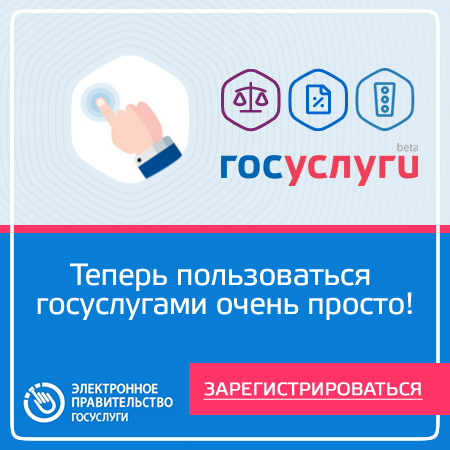 